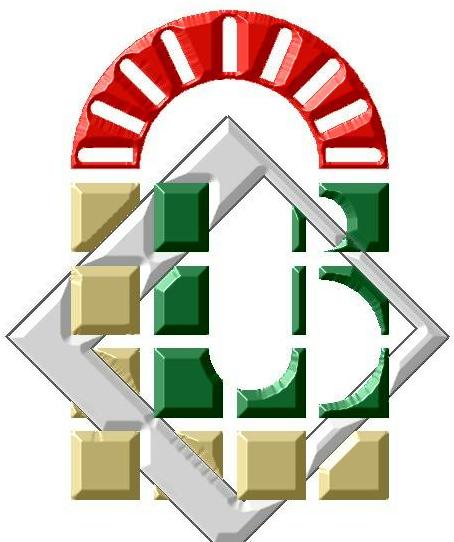 مناقشة التأهيل الجامعي                                  سيناقش ملف التأهيل الجامعي للدكتور(ة) :            الاسم :  جمال                             اللقب :بلبكايقسم العلوم الاجتماعية                         شعبة علم النفس                وذلك يوم: الأحد  20/12/2020 في الساعة: 09:00 صباحا بـــ : قاعة المناقشات بكلية العلوم الإنسانية والاجتماعية .أمام لجنة المناقشة المكونة من : الصفةالجامعةالرتبةالاسم واللقبالرقمرئيسابسكرةأستاذصباح ساعد01مناقشابسكرةأستاذ محاضر(أ)عدودة صليحة02مناقشاباتنةأستاذ محاضر(أ)ختاش محمد  03مدعوامدعوامدعوابسكرةبسكرةباتنة1أستاذ محاضر(أ)أستاذ محاضر(أ)أستاذ محاضر(أ)حنصالي مريامةغسيري يمينةشوشان عمار040506